Kontrolna naloga – slovenščina (Družbena vloga jezika)1. letnik1. Oglej si oba grafa in odgovori na vprašanja. (5 t)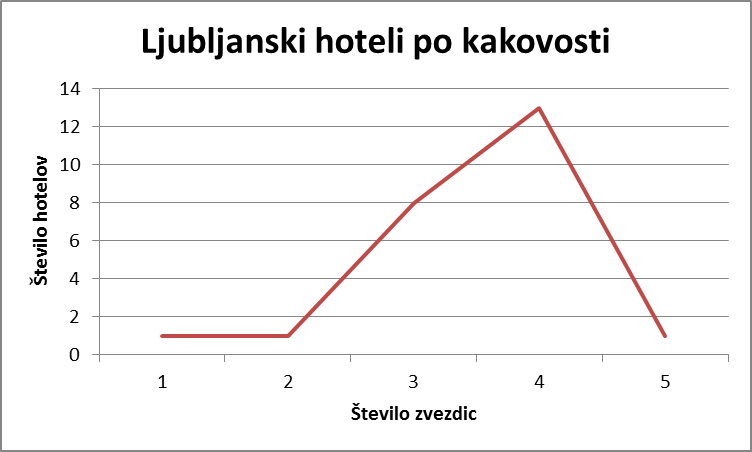 a)  V eni povedi opiši, kaj predstavljata grafa. _____________________________________________ ________________________________________________________________________________b) Kateri od obeh grafov je izražen v odstotkih? ___________________________________________c) Kaj pomenijo zvezdice pri prvem grafu? ___________________________________________  __________________________________________________________________________________č) Kaj je v grafih izraženo v nebesednem jeziku? _______________________________________ __________________________________________________________________________________d) Zakaj misliš, da sta namesto besedila narisana zgornja grafa?  ___________________________ __________________________________________________________________________________2. Popravite slovnične in pravopisne napake. (9 t)a) To snov še ne znam dobro. (1 t) ______________________________________________________b) Na srečanje so prišle Tina, Ana in Miloš. (1 t) ___________________________________________ __________________________________________________________________________________c) Oglasi se pri Mihatu Vrhovec. (2 t) ___________________________________________________č) Med in po počitnicah sta se veliko družila. (1 t) __________________________________________ __________________________________________________________________________________d) Kupila si je kapo za na potovanje. (1 t) ________________________________________________e) Pred dvemi meseci sem ti poslal spored. (2 t) ___________________________________________ __________________________________________________________________________________f) Odprle bova novo škatlo s papirjem. (1 t) ______________________________________________3. Obkroži črke pred pravilnimi odgovori. (4 t)a) Slovencu, rojenemu in živečemu v Sloveniji, je slovenščina materni jezik.b) Pripadniku manjšine, ki živi na Slovenskem primorju, je madžarščina materni jezik.c) Priseljencem je slovenščina jezik okolja.č) Vsakdo v Republiki Sloveniji ima pravico, da se izobražuje v svojem, maternem jeziku.d) V lendavski občini so nekatere šole dvojezične.e) Za Slovence, ki živijo na avstrijskem Koroškem, je materni jezik slovenščina.f) Nikjer v tujini se ne moreš učiti slovenskega jezika.4. Pojasni pojme v povedi. (4 t)a) Uradni jezik:_____________________________________________________________________b) Dvojezično območje: ______________________________________________________________c) Državni jezik: ____________________________________________________________________č) Uradni jeziki v EU: ________________________________________________________________5. Obkroži tiste jezike, ki so v RS uradni (nekateri le na določenih območjih). (4 t)italijanščina     nemščina     hrvaščina     romščina     slovenščina     madžarščina  Kateri med njimi je tudi državni jezik RS? _________________________________________________OCENJEVALNA LESTVICA: 26 t – 23 t = odl (5)				100% - 90% 22 t – 20 t = pdb (4)				89% - 78%19 t – 16 t = db (3)				77% - 64%15 t – 13 t = zd (2)				63% - 50%